Информация о проведении круглого стола «Мы за мир во всем мире!».14 октября 2021г. в МКОУ «Аверьяновская  СОШ» был проведен круглый стол  среди учащихся 9-11 классов на тему «Мы за мир во всем мире!»На мероприятии присутствовали:Умаров Р. У. - начальник по общественной безопасности и антитеррористической безопасности администрации МР «Кизлярский район»;Яралиев А.Ж.- сотрудник ОНД и ПР № 8 по г. Кизляр, Кизлярскому и Бабаюртовскому районам;Новиков В.С.- инспектор ОПДН ОМВД России по Кизлярскому району;Кубенев В.К.- заместитель директора по безопасности; Аюбова Р.С.заместитель директора по ВР;Магомедова  Х.Р.- учитель ОБЖ.Цель мероприятия: Повысить информационную культуру и расширить кругозор школьников по данной теме;Сформировать у учащихся отрицательное отношение к экстремистским проявлениям;Развить у учащихся навыки проявления силы воли и принятия собственных решений.    Ведущие мероприятия отметили, что терроризм и на сегодняшний момент являются одним из самых опасных проявлений преступности, характеризующиеся масштабностью и непредсказуемостью. Сегодня терроризм приобретает острые формы. Он стал угрозой не только для России, но и для всего мирового сообщества. Каждый из нас обязан проявлять ответственность и бдительность, ведь никто не застрахован от попадания в подобную страшную ситуацию. Одними из лучших профилактических мероприятий экстремистских настроений в обществе являются толерантность и взаимоуважение друг к другу.     В рамках круглого стола учащимся был продемонстрирован видеоролик «Терроризму -НЕТ».   Инспектор ОПДН ОМВД России по Кизлярскому району Новиков В.С. выступил с темой «Уголовная и административная ответственность».    Учитель ОБЖ Магомедова Х.М. затронула важные вопросы: как не стать жертвой теракта, какие действия необходимо применить при обнаружении подозрительных предметов и т.д.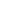      Учащиеся проявили живой интерес к данной проблеме, задавали вопросы, выражали свое неравнодушие и солидарность в борьбе с терроризмом.
    Подводя итоги, все пришли к единому мнению, что терроризм– это зло и с ним нужно бороться. Каждый гражданин своей страны должны предпринять действия, чтобы противостоять этой «чуме», которая поразила все мировое сообщество.             В рамках программы проведения тренировни при угрозе пожара и иных ЧС,  по окончании круглого стола в школе прошла учебная эвакуация. Мероприятие прошло организовано в соответствии с нормативами. По завершении  учебной эвакуации выступил сотрудник ОНД и ПР № 8 по г. Кизляр, Кизлярскому и Бабаюртовскому районам Яралиев А.Ж., дал рекомендации как правильно вести себя при эвакуации.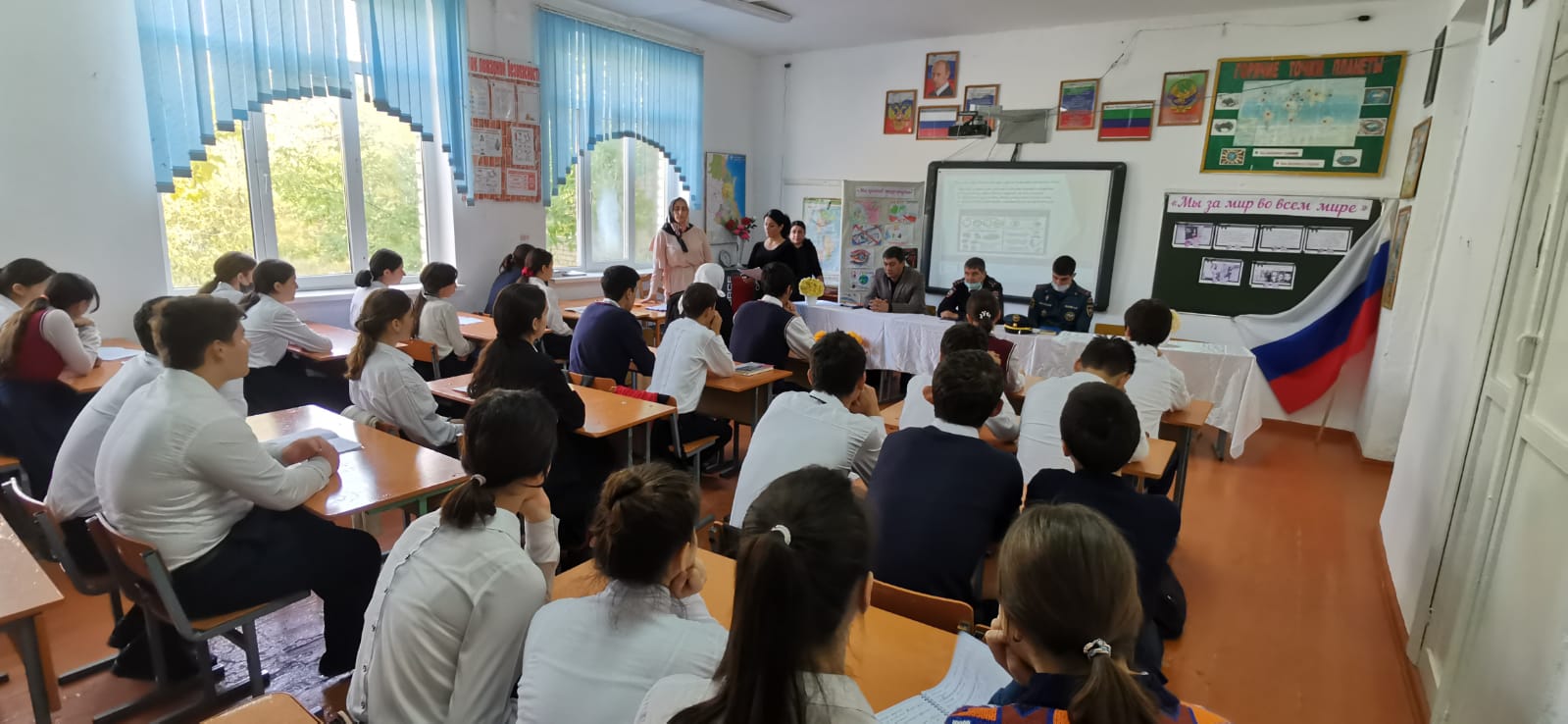 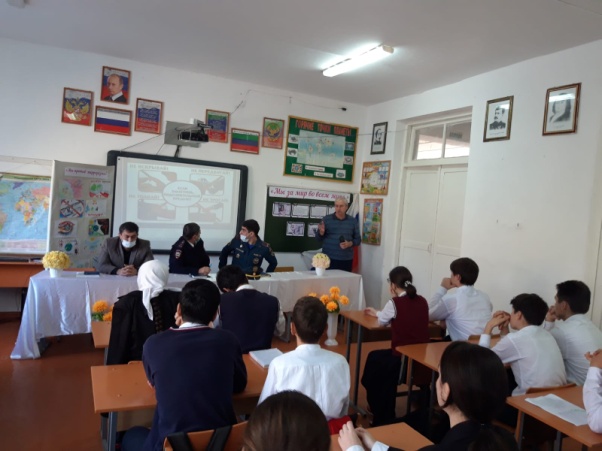 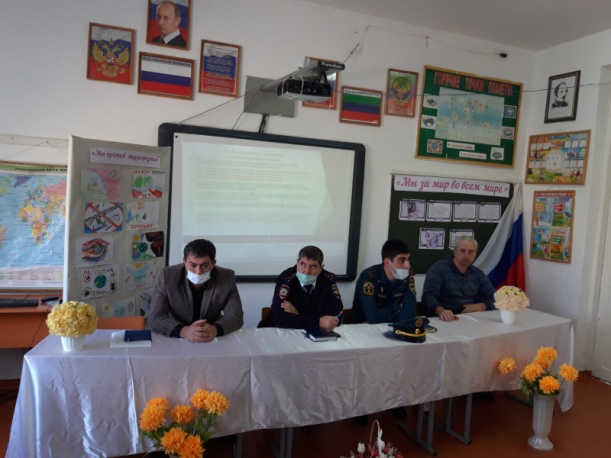 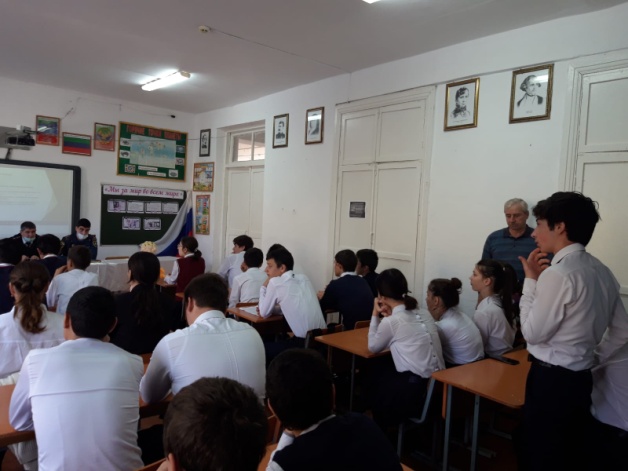 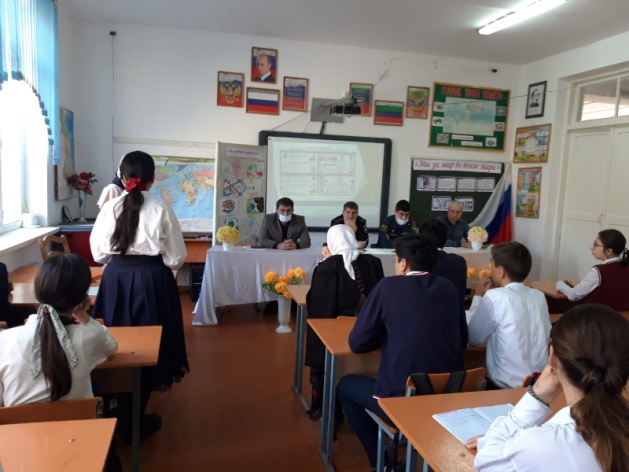 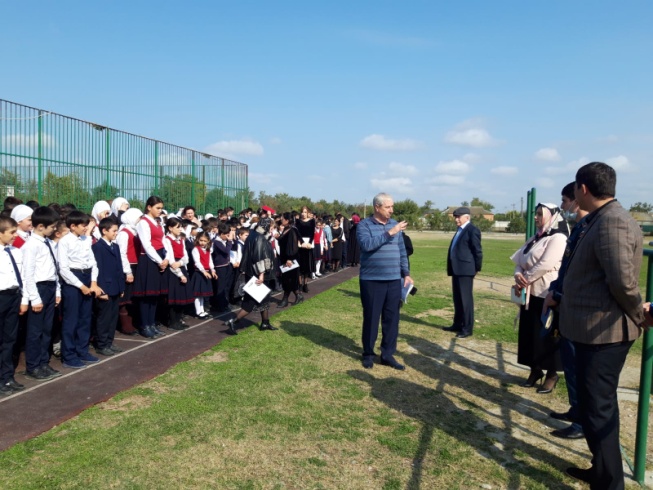 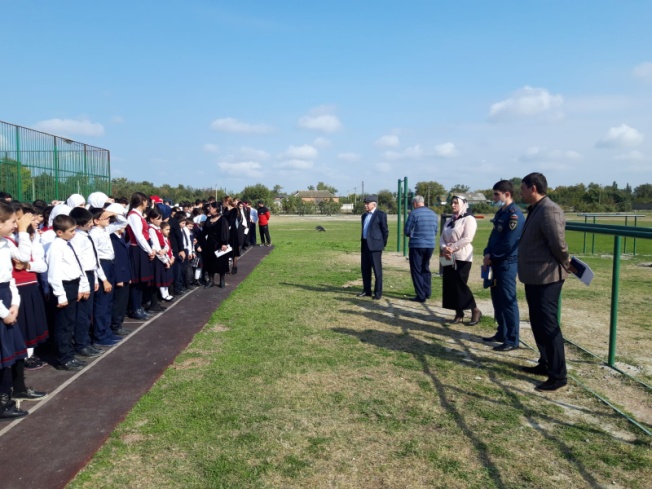 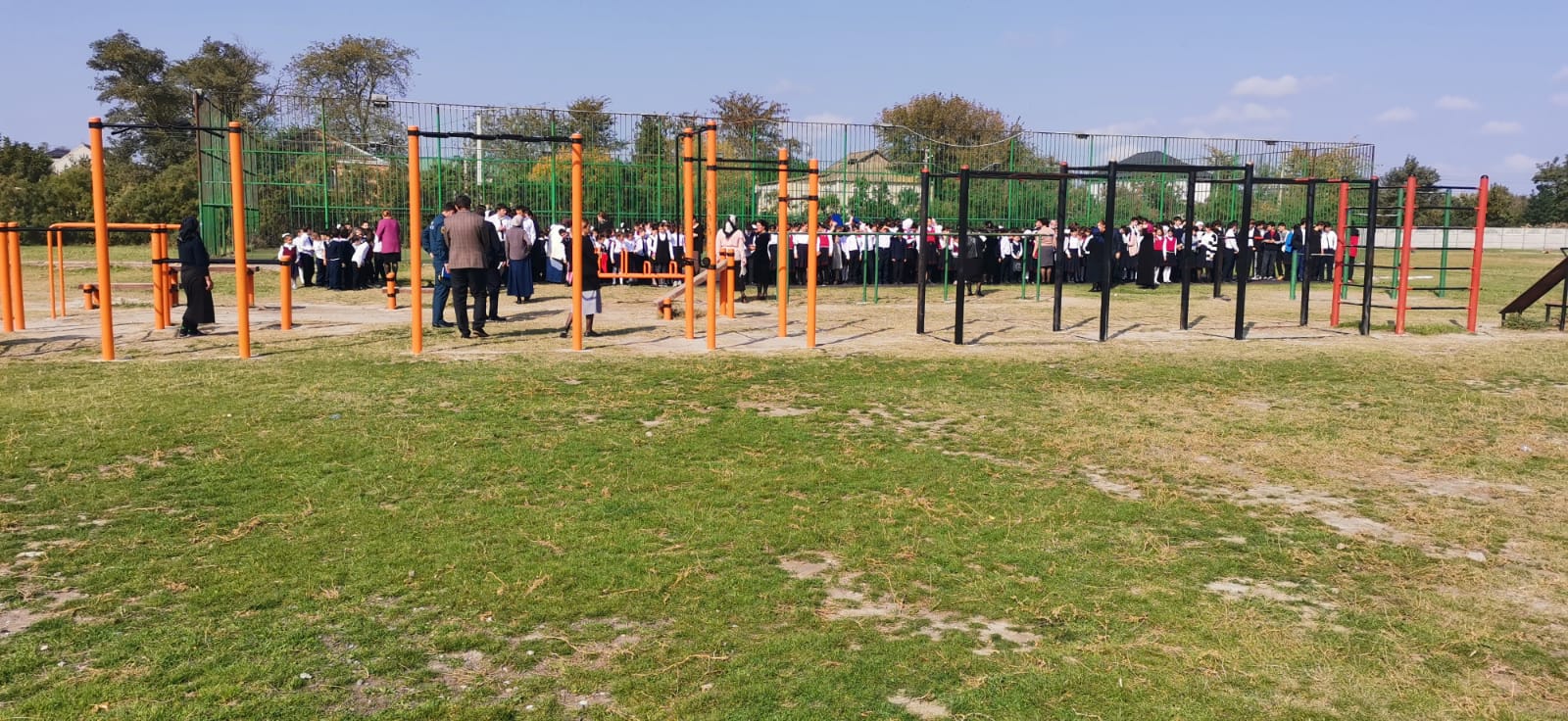 